									                         SBD 6.2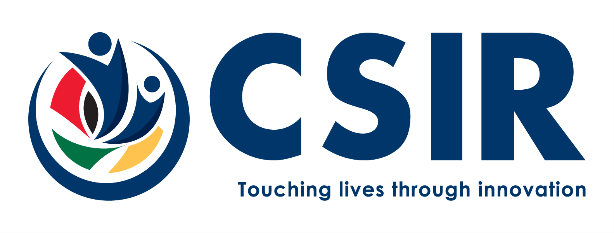 DECLARATION CERTIFICATE FOR LOCAL PRODUCTION AND CONTENT FOR DESIGNATED SECTORS This Standard Bidding Document (SBD) must form part of all bids invited. It contains general information and serves as a declaration form for local content (local production and local content are used interchangeably).Before completing this declaration, bidders must study the General Conditions, Definitions, Directives applicable in respect of Local Content as prescribed in the Preferential Procurement Regulations, 2017,  the South African Bureau of Standards (SABS) approved technical specification number SATS 1286:2011 (Edition 1) and the Guidance on the Calculation of Local Content together with the Local Content Declaration Templates [Annex C (Local Content Declaration: Summary Schedule), D (Imported Content Declaration: Supporting Schedule to Annex C) and E (Local Content Declaration: Supporting Schedule to Annex C)].Bidders are to note that only locally produced or manufactured goods, that meet the thresholds stipulated in Section 2 will be considered.General ConditionsPreferential Procurement Regulations, 2017 (Regulation 8) make provision for the promotion of local production and content. Regulation 8.(2) prescribes that in the case of designated sectors, organs of state must advertise such tenders with the specific bidding condition that only locally produced or manufactured goods, with a stipulated minimum threshold for local production and content will be considered.Where necessary, for tenders referred to in paragraph 1.2 above, a two stage bidding process may be followed, where the first stage involves a minimum threshold for local production and content and the second stage price and B-BBEE.A person awarded a contract in relation to a designated sector, may not sub-contract in such a manner that the local production and content of the overall value of the contract is reduced to below the stipulated minimum threshold.The local content (LC) expressed as a percentage of the bid price must be calculated in accordance with the SABS approved technical specification number SATS 1286: 2011 as follows: 	LC = [1 - x / y] * 100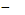 Where	x 	is the imported content in 	y	is the bid price in Rand excluding value added tax (VAT) Prices referred to in the determination of x must be converted to Rand (ZAR) by using the exchange rate published by South African Reserve Bank (SARB) on the date of advertisement of the bid as indicated in paragraph 3.1 below.The SABS approved technical specification number SATS 1286:2011 is accessible on http:/www.thedti.gov.za/industrial development/ip.jsp at no cost.  A bid may be disqualified if this Declaration Certificate and the Annex C (Local Content Declaration: Summary Schedule) are not submitted as part of the bid documentation; The stipulated minimum threshold(s) for local production and content (refer to Annex A of SATS 1286:2011) for this bid is/are as follows:NB: Bidders are to declare any or additional item part of the scope of works that falls within the above designated sectors on Local content Annexures C, D, and E.3.	Does any portion of the goods or services offered have any imported content?							(Tick applicable box)3..1	 If yes, the rate(s) of exchange to be used in this bid to calculate the local content as prescribed in paragraph 1.5 of the general conditions must be the rate(s) published by SARB for the specific currency on the date of advertisement of the bid.The relevant rates of exchange information is accessible on www.resbank.co.za Indicate the rate(s) of exchange against the appropriate currency in the table below (refer to Annex A of SATS 1286:2011):NB: Bidders must submit proof of the SARB rate (s) of exchange used.	       The rates of exchange quoted herein will be verified for accuracy.4.	Where, after the award of a bid, challenges are experienced in meeting the stipulated minimum threshold for local content the dti must be informed accordingly in order for the dti to verify and in consultation with the AO/AA provide directives in this regard.LOCAL CONTENT DECLARATION(REFER TO ANNEX B OF SATS 1286:2011)Tender Item No. as per BOQPage No. on BOQDesignated SectorItem, Product, or Service DescriptionMinimum Applicable Local Content ThresholdSection 2, Bill No. 1: 31 - 32Pg. 46CementBrickwork in NFP bricks in class II mortar in building upopenings, including bonding new to existing and makinggood cement plaster on both sides (making goodpaintwork elsewhere)100%35 - 38Pg. 46CementMaking good of Finishes100%39 – 42Pg. 47CementOpenings through existing walls etc.100%Section 2, Bill No. 3: 1Pg. 56Cement15MPa/20mm concrete100%Section 2, Bill No. 3: 2 – 7Pg. 57Cement30MPa/19mm concrete100%Section 2, Bill No. 3: 13Pg. 57Steel ProductsRef 395 fabric reinforcement in concrete surface beds,slabs, etc100%Section 2, Bill No. 3: 14Pg. 57Steel ProductsMild steel and high tensile steel reinforcing to structuralconcrete work.100%Section 2, Bill No. 4: 1 – 2Pg. 62CementBrickwork of clay bricks (14 MPa nominal compressivestrength) in class 1 mortar100%Section 2, Bill No. 4: 3 – 6Pg. 62CementBrickwork of NFP bricks in class II mortar100%Section 2, Bill No. 4: 8 – 9Pg. 63CementBrickwork reinforcement100%Section 2, Bill No. 6: 1 – 2Pg. 69Steel ProductsSemi-solid flush doors with veneer, hung to steel frames100%Section 2, Bill No. 9: 1 – 7Pg. 78-79Steel ProductsHinges, Bolts, Locks, and steel handles100%Section 2, Bill No. 9: 12 – 18Pg. 80-81Steel Products"Hygiene Systems" or equal approved100%Section 2, Bill No. 9: 19Pg. 81Textiles, Leather, Clothing and FootwearFabric Blinds100%Section 2, Bill No. 10: 1 – 9Pg. 84Steel ProductsWelded columns, beams, supports in single lengths withflat base, cap, bearer, and connection plates, bolted toconcrete or brick work100%Section 2, Bill No. 10: 10 – 12Pg. 85Steel ProductsHigh tensile steel chemical anchor bolts drilled 60mmdeep into existing brickwork or concrete to fastenstructural steel work onto existing brickwork or concretesurfaces100%Section 2, Bill No. 10: 13 – 14Pg. 85Steel ProductsWelded mild steel100%Section 2, Bill No. 10Pg. 87Steel ProductsBolts, Nuts, and Washers100%Section 2, Bill No. 10: 3 – 4Pg. 88Steel ProductsPRESSED STEEL DOOR FRAMES100%Section 2, Bill No. 10: 3 – 4Pg. 88Steel ProductsSteel Shelving100%Section 2, Bill No. 12: 2 – 3Pg. 92CementCement plaster screed wood floated on concrete100%Section 2, Bill No. 12: 4Pg. 93CementTwo coat (1:4) cement plaster 15mm thick on brickworkfinished to a smooth and even steel trowelled surface100%Section 2, Bill No. 12: 5Pg. 93CementCement plaster steel trowelled, on concrete100%Section 2, Bill No. 14: 1Pg. 102Steel Products"Projectline" stainless steel sink drop in type dimensions1160 x 460mm double end bowl with 38mm diameterwaste fitting and recessed drainage ledge100%Section 2, Bill No. 14: 6Pg. 103Steel Products"Franke" or equal and approved grade 304 (18/10)stainless steel	100%Section 2, Bill No. 14: 7Pg. 103Plastic PipesPVC-U soil and vent pipes100%Section 2, Bill No. 14: 8 – 12Pg. 103Plastic PipesExtra over PVC-U soil and vent pipes for fittings100%Section 2, Bill No. 14: 23Pg. 105Plastic PipesPVC 38mm "P" or "S" trap100%Section 3, Bill No. 1: 30 – 45Pg. 119 to 121Electrical CablesInstallation of new Low Voltage: 600/1000V PVC/SWA / ECC/ PVC90%YESNOCurrency Rates of exchangeUS DollarPound SterlingEuroYenOtherLOCAL CONTENT DECLARATION BY CHIEF FINANCIAL OFFICER OR OTHER LEGALLY RESPONSIBLE PERSON NOMINATED IN WRITING BY THE CHIEF EXECUTIVE OR SENIOR MEMBER/PERSON WITH MANAGEMENT RESPONSIBILITY (CLOSE CORPORATION, PARTNERSHIP OR INDIVIDUAL) IN RESPECT OF BID NO. .................................................................................ISSUED BY: (Procurement Authority / Name of Institution): .........................................................................................................................NB   The obligation to complete, duly sign and submit this declaration cannot be transferred to an external authorized representative, auditor or any other third party acting on behalf of the bidder.Guidance on the Calculation of Local Content together with Local Content Declaration Templates (Annex C, D and E) is accessible on http://www.thedti.gov.za/industrial_development/ip.jsp. Bidders should first complete Declaration D.  After completing Declaration D, bidders should complete Declaration E and then consolidate the information on Declaration C. Declaration C should be submitted with the bid documentation at the closing date and time of the bid in order to substantiate the declaration made in paragraph (c) below.  Declarations D and E should be kept by the bidders for verification purposes for a period of at least 5 years. The successful bidder is required to continuously update Declarations C, D and E with the actual values for the duration of the contract.I, the undersigned, …………………………….................................................... (full names),do hereby declare, in my capacity as ……………………………………… ………..of ...............................................................................................................(name of bidder entity), the following:The facts contained herein are within my own personal knowledge.I have satisfied myself that: the goods/services/works to be delivered in terms of the above-specified bid comply with the minimum local content requirements as specified in the bid, and as measured in terms of SATS 1286:2011; andThe local content percentage (%) indicated below has been calculated using the formula given in clause 3 of SATS 1286:2011, the rates of exchange indicated in paragraph 3.1 above and the information contained in Declaration D and E which has been consolidated in Declaration C:If the bid is for more than one product, the local content percentages for each product contained in Declaration C shall be used instead of the table above.  The local content percentages for each product has been calculated using the formula given in clause 3 of SATS 1286:2011, the rates of exchange indicated in paragraph 3.1 above and the information contained in Declaration D and E.I accept that the Procurement Authority / Institution has the right to request that the local content be verified in terms of the requirements of SATS 1286:2011.I understand that the awarding of the bid is dependent on the accuracy of the information furnished in this application. I also understand that the submission of incorrect data, or data 	that are not verifiable as described in SATS 1286:2011, may result in the Procurement Authority / Institution imposing any or all of the remedies as provided for in Regulation 14 of the Preferential Procurement Regulations, 2017 promulgated under the Preferential Policy Framework Act (PPPFA), 2000 (Act No. 5 of 2000).	SIGNATURE:_________________________    				WITNESS No. 1                                              			DATE: ___________	WITNESS No. 2                                              			DATE: ___________